Про зміни у антикорупційному законодавстві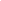 1 липня 2011 року набирав чинності Закон України "Про засади запобігання і протидії корупції" (далі – Закон), крім статей 11 і 12, які згідно Прикінцевих та перехідних положень Закону набирають чинності з 1 січня 2012 року.Законом визначено основні засади запобігання і протидії корупції в публічній і приватній сферах суспільних відносин, відшкодування завданої внаслідок вчинення корупційних правопорушень збитків, шкоди, поновлення порушених прав, свобод чи інтересів фізичних осіб, прав чи інтересів юридичних осіб, інтересів держави.Цим Законом передбачені нові поняття, зокрема, "безпосереднє підпорядкування", "члени сім'ї":безпосереднє підпорядкування - відносини прямої організаційної або правової залежності підлеглої особи від її керівника, в тому числі через вирішення (участь у вирішенні) питань прийняття на роботу, звільнення з роботи, застосування заохочень, дисциплінарних стягнень, надання вказівок, доручень, контролю за їх виконанням;члени сім'ї - особи, які перебувають у шлюбі, їхні діти, особи, які перебувають під опікою і піклуванням, інші особи, які спільно проживають, пов'язані спільним побутом, мають взаємні права та обов'язки, у тому числі особи, які спільно проживають, але не перебувають у шлюбі.Слід звернути увагу, що статтею 4 Закону розширене коло суб'єктів відповідальності за корупційні правопорушення, а саме віднесено до числа таких суб'єктів осіб, які для цілей цього закону прирівнюються до осіб, уповноважених на виконання функцій держави або місцевого самоврядування.Відповідно до частини 4 статті 5 Закону координацію реалізації органами виконавчої влади визначеної Президентом України антикорупційної стратегії здійснює спеціально уповноважений орган з питань антикорупційної політики, який утворюється Президентом України і діє відповідно до вимог, встановлених законом.Обмеження щодо сумісництва та суміщення з іншими видами діяльності встановлено статтею 7 Закону України "Про засади запобігання і протидії корупції". Особам, зазначеним у пункті 1 частини першої статті 4 цього Закону (особи, уповноважені на виконання функцій держави або місцевого самоврядування), забороняється:1) займатися іншою оплачуваною або підприємницькою діяльністю (крім викладацької, наукової і творчої діяльності, медичної практики, інструкторської та суддівської практики із спорту), якщо інше не передбачено Конституцією або законами України;2) входити до складу органу управління чи наглядової ради підприємства або організації, що має на меті одержання прибутку (крім випадків, коли особи здійснюють функції з управління акціями (частками, паями), що належать державі чи територіальній громаді, та представляють інтереси держави чи територіальної громади в раді товариства (спостережній раді), ревізійній комісії господарського товариства), якщо інше не передбачено Конституцією або законами України.Обмеження щодо одержання дарунків (пожертв) регламентовано статтею 8 Закону України "Про засади запобігання і протидії корупції".Особам, зазначеним у пункті 1 та підпунктах "а", "б" пункту 2 частини першої статті 4 цього Закону (особи, уповноважені на виконання функцій держави або місцевого самоврядування; посадові особи юридичних осіб публічного права, які не зазначені в пункті 1 частини першої цієї статті, але одержують заробітну плату за рахунок державного чи місцевого бюджету; особи, які не є державними службовцями, посадовими особами місцевого самоврядування, але надають публічні послуги (аудитори, нотаріуси, оцінювачі, а також експерти, арбітражні керуючі, незалежні посередники, члени трудового арбітражу, третейські судді під час виконання ними цих функцій, інші особи в установлених законом випадках), забороняється безпосередньо або через інших осіб одержувати дарунки (пожертви) від юридичних або фізичних осіб:1) за рішення, дії чи бездіяльність в інтересах дарувальника, що приймаються, вчиняються як безпосередньо такою особою, так і за її сприяння іншими посадовими особами та органами;2) якщо особа, яка дарує (здійснює) дарунок (пожертву), перебуває в підпорядкуванні такої особи.Частиною 2 статті 8 Закону України "Про засади запобігання і протидії корупції" передбачено, що вищевказані особи можуть приймати дарунки, які відповідають загальновизнаним уявленням про гостинність, та пожертви, крім випадків, передбачених частиною першою цієї статті, якщо вартість таких дарунків (пожертв) не перевищує 50 відсотків мінімальної заробітної плати, встановленої на день прийняття дарунка (пожертви), одноразово, а сукупна вартість таких дарунків (пожертв), отриманих з одного джерела протягом року, - однієї мінімальної заробітної плати, встановленої на 1 січня поточного року.Разом з тим відповідно до частини 2 статті 8 Закону встановлено, що передбачене цією частиною обмеження щодо вартості дарунків (пожертв) не поширюється на дарунки (пожертви), які:1) даруються (здійснюються) близькими особами;2) одержуються як загальнодоступні знижки на товари, послуги, загальнодоступні виграші, призи, премії, бонуси.У статті 11 Закону деталізовано порядок проведення спеціальної перевірки щодо осіб, які претендують на зайняття посад, пов'язаних із виконанням функцій держави або місцевого самоврядування.Статтею 12 Закону введено новий порядок декларування як доходів, так і витрат.Крім того, Закон впроваджує Єдиний державний реєстр осіб, що вчинили корупційні правопорушення, - єдину базу даних, в якій будуть зосереджені відомості про всіх осіб, притягнутих до відповідальності за здійснення корупційних правопорушень.Так, відповідно до частини другої статті 21 Закону відомості про осіб, яких притягнуто до відповідальності за вчинення корупційних  правопорушень, у триденний строк з дня набрання відповідним рішенням суду законної сили, притягнення до цивільно-правової відповідальності, накладення дисциплінарного стягнення заносяться до Єдиного державного реєстру осіб, які вчинили корупційні правопорушення, що формується та ведеться Міністерством юстиції України.Статтею 22 Закону визначено особливості звільнення з роботи осіб, які вчинили корупційні правопорушення. Зокрема, відповідно абзацу другого частини другої цієї статті Закону особи, яких притягнуто до кримінальної або адміністративної відповідальності за корупційні правопорушення, пов'язані з порушенням обмежень, передбачених цим Законом, підлягають звільненню з відповідних посад у триденний строк з дня отримання органом державної влади, органом місцевого самоврядування, підприємством, установою, організацією копії відповідного судового рішення, яке набрало законної сили, якщо інше не передбачено законом.Також звертаємо увагу, що Верховною Радою України прийнято Закон України «Про внесення змін до деяких законодавчих актів України щодо відповідальності за корупційні правопорушення», який набрав чинності одночасно із Законом України «Про засади запобігання і протидії корупції».Вказаним законом внесено зміни до Кодексу України про адміністративні правопорушення, Кримінального кодексу України, Кримінально-процесуального кодексу України в частині реалізації положень Закону України "Про засади запобігання та протидії корупції". Зокрема, передбачаються нові склади кримінальних злочинів та адміністративних правопорушень, пов'язаних з вчиненням корупційних діянь. Так, КУпАП доповнено новою главою 13 – А "Адміністративні корупційні правопорушення". Змінами до статті 38 КУпАП передбачено, що адміністративне стягнення за вчинення корупційного правопорушення може бути накладено протягом трьох місяців з дня виявлення, але не пізніше одного року з дня його вчинення.Кримінальний кодекс України доповнено статтями 364-1 "Зловживання повноваженнями службовою особою юридичної особи приватного права незалежно від організаційно-правової форми", 365-1 "Перевищення повноважень службовою особою юридичної особи приватного права незалежно від організаційно-правової форми", 365-2 "Зловживання повноваженнями особами, які надають публічні послуги", 368-2 "Незаконне збагачення", 368-3 "Комерційний підкуп службової особи юридичної особи приватного права незалежно від організаційно-правової форми", 368-4 "Підкуп особи, яка надає публічні послуги", 369-2 "Зловживання впливом".Крім того внесено зміни до низки статей Кримінального кодексу України, зокрема, до статей 353 "Самовільне присвоєння владних повноважень або звання службової особи", 358 "Підроблення документів, печаток, штампів та бланків, збут чи використання підроблених документів, печаток, штампів", 364 "Зловживання владою або службовим становищем",  365 "Перевищення влади або службових повноважень", 366 "Службове підроблення", 367 "Службова недбалість", 368 "Одержання хабара", 369 "Пропозиція або давання хабара", 370 "Провокація хабара або комерційного підкупу".Зокрема, стаття 172-2 КУпАП передбачає адміністративну відповідальність за порушення особою встановлених законом обмежень щодо використання службових повноважень та пов'язаних з цим можливостей з одержанням за це неправомірної вигоди. Слід зазначити, що змінами передбачено адміністративну відповідальність не лише суб'єктів відповідальності за корупційні правопорушення в розумінні Закону України "Про засади запобігання і протидії корупції", а й інших осіб. Згідно статті 172-3 КУпАП пропозиція або надання службовій особі неправомірної вигоди безпосередньо такій чи іншій особі у розмірі, що не перевищує п'яти неоподатковуваних мінімумів доходів громадян, у тому числі за ціною, нижчою за мінімальну ринкову, - тягне за собою накладення штрафу від п'ятдесяти до ста п'ятдесяти неоподатковуваних мінімумів доходів громадян. Частиною 2 статті 172-3 КУпАП передбачено, що пропозиція або надання службовій особі неправомірної вигоди безпосередньо такій чи іншій особі у розмірі, що не перевищує ста неоподатковуваних мінімумів доходів громадян, у тому числі за ціною, нижчою за мінімальну ринкову, - тягне за собою накладення штрафу від ста п'ятдесяти до п'ятисот неоподатковуваних мінімумів доходів громадян.Статтями 172-4 та 172-5 КУпАП встановлено відповідальність службових осіб за порушення обмежень щодо сумісництва та суміщення з іншими видами діяльності, одержання дарунка (пожертви).Статтями 172-6, 172-7 КУпАП передбачена відповідальність за неподання або несвоєчасне подання декларації про майно, доходи, витрати і зобов'язання фінансового характеру, передбаченої Законом України "Про засади запобігання і протидії корупції", неповідомлення особою безпосереднього керівника у випадках, передбачених законом, про наявність конфлікту інтересів. Під конфліктом інтересів в статті 172-7 слід розуміти суперечність між особистими інтересами особи та її службовими повноваженнями, наявність яких може вплинути на об'єктивність або неупередженість прийняття рішень, а також на вчинення чи невчинення дій під час виконання наданих їй службових повноважень.Увагу слід звернути на статтю 172-8 КУпАП, якою встановлено відповідальність за незаконне розголошення або використання в інший спосіб особою у своїх інтересах інформації, яка стала їй відома у зв'язку з виконанням службових повноважень.Крім того статтею 172-9 передбачено, що невжиття передбачених законом заходів посадовою чи службовою особою органу державної влади, посадовою особою місцевого самоврядування, юридичної особи, їх структурних підрозділів у разі виявлення корупційного правопорушення тягне за собою накладення штрафу від п'ятдесяти до ста двадцяти п'яти неоподатковуваних мінімумів доходів громадян. Так, відповідно до частини 7 статті 5 Закону України"Про засади запобігання і протидії корупції" посадові і службові особи органів державної влади, посадові особи місцевого самоврядування, юридичних осіб, їх структурних підрозділів у разі виявлення корупційного правопорушення чи одержання інформації про вчинення такого правопорушення працівниками відповідних органів державної влади, органів місцевого самоврядування, юридичних осіб, їх структурних підрозділів зобов'язані у межах своїх повноважень ужити заходів щодо припинення такого правопорушення та негайно письмово повідомити про його вчинення спеціально уповноважений суб'єкт у сфері протидії корупції.1 липня 2011 року набирав чинності Закон України "Про засади запобігання і протидії корупції" (далі – Закон), крім статей 11 і 12, які згідно Прикінцевих та перехідних положень Закону набирають чинності з 1 січня 2012 року.Законом визначено основні засади запобігання і протидії корупції в публічній і приватній сферах суспільних відносин, відшкодування завданої внаслідок вчинення корупційних правопорушень збитків, шкоди, поновлення порушених прав, свобод чи інтересів фізичних осіб, прав чи інтересів юридичних осіб, інтересів держави.Цим Законом передбачені нові поняття, зокрема, "безпосереднє підпорядкування", "члени сім'ї":безпосереднє підпорядкування - відносини прямої організаційної або правової залежності підлеглої особи від її керівника, в тому числі через вирішення (участь у вирішенні) питань прийняття на роботу, звільнення з роботи, застосування заохочень, дисциплінарних стягнень, надання вказівок, доручень, контролю за їх виконанням;члени сім'ї - особи, які перебувають у шлюбі, їхні діти, особи, які перебувають під опікою і піклуванням, інші особи, які спільно проживають, пов'язані спільним побутом, мають взаємні права та обов'язки, у тому числі особи, які спільно проживають, але не перебувають у шлюбі.Слід звернути увагу, що статтею 4 Закону розширене коло суб'єктів відповідальності за корупційні правопорушення, а саме віднесено до числа таких суб'єктів осіб, які для цілей цього закону прирівнюються до осіб, уповноважених на виконання функцій держави або місцевого самоврядування.Відповідно до частини 4 статті 5 Закону координацію реалізації органами виконавчої влади визначеної Президентом України антикорупційної стратегії здійснює спеціально уповноважений орган з питань антикорупційної політики, який утворюється Президентом України і діє відповідно до вимог, встановлених законом.Обмеження щодо сумісництва та суміщення з іншими видами діяльності встановлено статтею 7 Закону України "Про засади запобігання і протидії корупції". Особам, зазначеним у пункті 1 частини першої статті 4 цього Закону (особи, уповноважені на виконання функцій держави або місцевого самоврядування), забороняється:1) займатися іншою оплачуваною або підприємницькою діяльністю (крім викладацької, наукової і творчої діяльності, медичної практики, інструкторської та суддівської практики із спорту), якщо інше не передбачено Конституцією або законами України;2) входити до складу органу управління чи наглядової ради підприємства або організації, що має на меті одержання прибутку (крім випадків, коли особи здійснюють функції з управління акціями (частками, паями), що належать державі чи територіальній громаді, та представляють інтереси держави чи територіальної громади в раді товариства (спостережній раді), ревізійній комісії господарського товариства), якщо інше не передбачено Конституцією або законами України.Обмеження щодо одержання дарунків (пожертв) регламентовано статтею 8 Закону України "Про засади запобігання і протидії корупції".Особам, зазначеним у пункті 1 та підпунктах "а", "б" пункту 2 частини першої статті 4 цього Закону (особи, уповноважені на виконання функцій держави або місцевого самоврядування; посадові особи юридичних осіб публічного права, які не зазначені в пункті 1 частини першої цієї статті, але одержують заробітну плату за рахунок державного чи місцевого бюджету; особи, які не є державними службовцями, посадовими особами місцевого самоврядування, але надають публічні послуги (аудитори, нотаріуси, оцінювачі, а також експерти, арбітражні керуючі, незалежні посередники, члени трудового арбітражу, третейські судді під час виконання ними цих функцій, інші особи в установлених законом випадках), забороняється безпосередньо або через інших осіб одержувати дарунки (пожертви) від юридичних або фізичних осіб:1) за рішення, дії чи бездіяльність в інтересах дарувальника, що приймаються, вчиняються як безпосередньо такою особою, так і за її сприяння іншими посадовими особами та органами;2) якщо особа, яка дарує (здійснює) дарунок (пожертву), перебуває в підпорядкуванні такої особи.Частиною 2 статті 8 Закону України "Про засади запобігання і протидії корупції" передбачено, що вищевказані особи можуть приймати дарунки, які відповідають загальновизнаним уявленням про гостинність, та пожертви, крім випадків, передбачених частиною першою цієї статті, якщо вартість таких дарунків (пожертв) не перевищує 50 відсотків мінімальної заробітної плати, встановленої на день прийняття дарунка (пожертви), одноразово, а сукупна вартість таких дарунків (пожертв), отриманих з одного джерела протягом року, - однієї мінімальної заробітної плати, встановленої на 1 січня поточного року.Разом з тим відповідно до частини 2 статті 8 Закону встановлено, що передбачене цією частиною обмеження щодо вартості дарунків (пожертв) не поширюється на дарунки (пожертви), які:1) даруються (здійснюються) близькими особами;2) одержуються як загальнодоступні знижки на товари, послуги, загальнодоступні виграші, призи, премії, бонуси.У статті 11 Закону деталізовано порядок проведення спеціальної перевірки щодо осіб, які претендують на зайняття посад, пов'язаних із виконанням функцій держави або місцевого самоврядування.Статтею 12 Закону введено новий порядок декларування як доходів, так і витрат.Крім того, Закон впроваджує Єдиний державний реєстр осіб, що вчинили корупційні правопорушення, - єдину базу даних, в якій будуть зосереджені відомості про всіх осіб, притягнутих до відповідальності за здійснення корупційних правопорушень.Так, відповідно до частини другої статті 21 Закону відомості про осіб, яких притягнуто до відповідальності за вчинення корупційних  правопорушень, у триденний строк з дня набрання відповідним рішенням суду законної сили, притягнення до цивільно-правової відповідальності, накладення дисциплінарного стягнення заносяться до Єдиного державного реєстру осіб, які вчинили корупційні правопорушення, що формується та ведеться Міністерством юстиції України.Статтею 22 Закону визначено особливості звільнення з роботи осіб, які вчинили корупційні правопорушення. Зокрема, відповідно абзацу другого частини другої цієї статті Закону особи, яких притягнуто до кримінальної або адміністративної відповідальності за корупційні правопорушення, пов'язані з порушенням обмежень, передбачених цим Законом, підлягають звільненню з відповідних посад у триденний строк з дня отримання органом державної влади, органом місцевого самоврядування, підприємством, установою, організацією копії відповідного судового рішення, яке набрало законної сили, якщо інше не передбачено законом.Також звертаємо увагу, що Верховною Радою України прийнято Закон України «Про внесення змін до деяких законодавчих актів України щодо відповідальності за корупційні правопорушення», який набрав чинності одночасно із Законом України «Про засади запобігання і протидії корупції».Вказаним законом внесено зміни до Кодексу України про адміністративні правопорушення, Кримінального кодексу України, Кримінально-процесуального кодексу України в частині реалізації положень Закону України "Про засади запобігання та протидії корупції". Зокрема, передбачаються нові склади кримінальних злочинів та адміністративних правопорушень, пов'язаних з вчиненням корупційних діянь. Так, КУпАП доповнено новою главою 13 – А "Адміністративні корупційні правопорушення". Змінами до статті 38 КУпАП передбачено, що адміністративне стягнення за вчинення корупційного правопорушення може бути накладено протягом трьох місяців з дня виявлення, але не пізніше одного року з дня його вчинення.Кримінальний кодекс України доповнено статтями 364-1 "Зловживання повноваженнями службовою особою юридичної особи приватного права незалежно від організаційно-правової форми", 365-1 "Перевищення повноважень службовою особою юридичної особи приватного права незалежно від організаційно-правової форми", 365-2 "Зловживання повноваженнями особами, які надають публічні послуги", 368-2 "Незаконне збагачення", 368-3 "Комерційний підкуп службової особи юридичної особи приватного права незалежно від організаційно-правової форми", 368-4 "Підкуп особи, яка надає публічні послуги", 369-2 "Зловживання впливом".Крім того внесено зміни до низки статей Кримінального кодексу України, зокрема, до статей 353 "Самовільне присвоєння владних повноважень або звання службової особи", 358 "Підроблення документів, печаток, штампів та бланків, збут чи використання підроблених документів, печаток, штампів", 364 "Зловживання владою або службовим становищем",  365 "Перевищення влади або службових повноважень", 366 "Службове підроблення", 367 "Службова недбалість", 368 "Одержання хабара", 369 "Пропозиція або давання хабара", 370 "Провокація хабара або комерційного підкупу".Зокрема, стаття 172-2 КУпАП передбачає адміністративну відповідальність за порушення особою встановлених законом обмежень щодо використання службових повноважень та пов'язаних з цим можливостей з одержанням за це неправомірної вигоди. Слід зазначити, що змінами передбачено адміністративну відповідальність не лише суб'єктів відповідальності за корупційні правопорушення в розумінні Закону України "Про засади запобігання і протидії корупції", а й інших осіб. Згідно статті 172-3 КУпАП пропозиція або надання службовій особі неправомірної вигоди безпосередньо такій чи іншій особі у розмірі, що не перевищує п'яти неоподатковуваних мінімумів доходів громадян, у тому числі за ціною, нижчою за мінімальну ринкову, - тягне за собою накладення штрафу від п'ятдесяти до ста п'ятдесяти неоподатковуваних мінімумів доходів громадян. Частиною 2 статті 172-3 КУпАП передбачено, що пропозиція або надання службовій особі неправомірної вигоди безпосередньо такій чи іншій особі у розмірі, що не перевищує ста неоподатковуваних мінімумів доходів громадян, у тому числі за ціною, нижчою за мінімальну ринкову, - тягне за собою накладення штрафу від ста п'ятдесяти до п'ятисот неоподатковуваних мінімумів доходів громадян.Статтями 172-4 та 172-5 КУпАП встановлено відповідальність службових осіб за порушення обмежень щодо сумісництва та суміщення з іншими видами діяльності, одержання дарунка (пожертви).Статтями 172-6, 172-7 КУпАП передбачена відповідальність за неподання або несвоєчасне подання декларації про майно, доходи, витрати і зобов'язання фінансового характеру, передбаченої Законом України "Про засади запобігання і протидії корупції", неповідомлення особою безпосереднього керівника у випадках, передбачених законом, про наявність конфлікту інтересів. Під конфліктом інтересів в статті 172-7 слід розуміти суперечність між особистими інтересами особи та її службовими повноваженнями, наявність яких може вплинути на об'єктивність або неупередженість прийняття рішень, а також на вчинення чи невчинення дій під час виконання наданих їй службових повноважень.Увагу слід звернути на статтю 172-8 КУпАП, якою встановлено відповідальність за незаконне розголошення або використання в інший спосіб особою у своїх інтересах інформації, яка стала їй відома у зв'язку з виконанням службових повноважень.Крім того статтею 172-9 передбачено, що невжиття передбачених законом заходів посадовою чи службовою особою органу державної влади, посадовою особою місцевого самоврядування, юридичної особи, їх структурних підрозділів у разі виявлення корупційного правопорушення тягне за собою накладення штрафу від п'ятдесяти до ста двадцяти п'яти неоподатковуваних мінімумів доходів громадян. Так, відповідно до частини 7 статті 5 Закону України"Про засади запобігання і протидії корупції" посадові і службові особи органів державної влади, посадові особи місцевого самоврядування, юридичних осіб, їх структурних підрозділів у разі виявлення корупційного правопорушення чи одержання інформації про вчинення такого правопорушення працівниками відповідних органів державної влади, органів місцевого самоврядування, юридичних осіб, їх структурних підрозділів зобов'язані у межах своїх повноважень ужити заходів щодо припинення такого правопорушення та негайно письмово повідомити про його вчинення спеціально уповноважений суб'єкт у сфері протидії корупції.